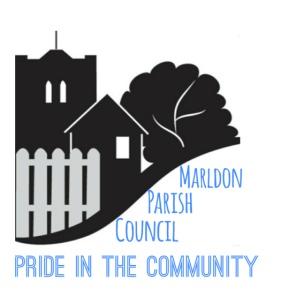 D R A F TMARLDON PARISH COUNCILMinutes of Marldon Parish Council Meeting held on 15th February 2022 at Marldon Village HallBefore the meeting Commenced Cllr Ward explained that our Clerk was unable to attend.  Cllr. Taylor took  the Minutes on behalf of the Clerk.Present: Cllr.Ward . Cllr. Sharland.  Cllr. Taylor.  Cllr. Camden-Ward. Cllr. Hore. Cllr. Clarke. Cllr. PenningtonMembers of the Public:   5As the Clerk was unable to attend no questions had been submitted. A member of the public stated that they had put in a letter and the Clerk had stated it was not on the Agenda but would be discussed during Correspondence. The question was responded to and referred for action. ApologiesITEM DEFERREDDeclarations of InterestNONE Approval of the MinutesThe Minutes of the PARISH COUNCIL MEETING held on  6th January 2022 were agreed and approved, and duly signed by the Chair. Clerks reportITEM DEFERREDQueens Platinum Jubilee CelebrationsAll present agreed that the cost of hiring a Marquee was too great and that the booking should be cancelled.  There were no proposals for alternative events. Nomination and Vote for Parish Council Representative on the Village Hall CommitteeCllr Camden-Ward was nominated by Cllr Hore, Seconded by Cllr Taylor.  There were no other nominations.  Cllr Camden-Ward confirmed she would accept this role.  Vote was unanimous. Nomination and Vote for Community Engagement OfficerCllr Hore was nominated by Cllr Sharland.  Seconded by Cllr Camden-Ward.  There were no other nominations and Cllr Hore confirmed he would accept this role.  Vote was unanimous.Nomination and Vote for Compton Cllr RepresentativeCllr Hore was nominated by Cllr Taylor.  Seconded by Cllr Camden-Ward.  There were no other nominations and Cllr Hore confirmed he would accept this role.  Vote was unanimous.FOI and ICO Complaints Procedure UpdateITEM DEFERRED.Planning14  Churscombe Park.  Cllr Sharland  was concerned that the appropriate notices have not been displayed.  This would be referred back to South Hams District Council Planning Department23 Belfield Close  - Approved.16 Nether Meadow  - Approved.District Councillors ReportCllr Pennington was pleased to report that SHDC Council Tax would only rise by £5 (1.99%) which would equate to 10p per week increase to Households. Public ConsultationIt was noted that this report is now online.  Cllr Hore asked how many residents of Marldon and Compton had responded to the Consultation and Cllr Sharland confirmed that 240 people had responded.  It was proposed by Cllr Sharland,  Seconder not minuted,  that a working party be created to review the outcomes of the Consultation and to move forward.  All Cllrs agreed with a show of hands so the creation of a working party and terms of reference will be put on the Agenda for the next meeting.Vote to exclude the Public and Press for Confidential Matters itemsA unanimous vote was conducted.Confidential MattersTwo items were raised under confidential matters were for information and updating the Parish Councillors.  No decisions were made under this Agenda item.  Items for discussion related to the Clerk’s role.Date and Time of next meeting:  Tuesday 15th March 2022 in the Village Hall.Meeting Closed at 20:22.